Catatan:Capaian Pembelajaran Lulusan PRODI (CPL-PRODI) adalah kemampuan yang dimiliki oleh setiap lulusan PRODI yang merupakan internalisasi dari sikap, penguasaan pengetahuan dan ketrampilan sesuai dengan jenjang prodinya yang diperoleh melalui proses pembelajaran. CPL yang dibebankan pada mata kuliah adalah beberapa capaian pembelajaran lulusan program studi (CPL-PRODI) yang digunakan untuk pembentukan/pengembangan sebuah mata kuliah yang terdiri dari aspek sikap, ketrampulan umum, ketrampilan khusus dan pengetahuan. CP Mata kuliah (CPMK) adalah kemampuan yang dijabarkan secara spesifik dari CPL yang dibebankan pada mata kuliah, dan bersifat spesifik terhadap bahan kajian atau materi pembelajaran mata kuliah tersebut. Sub-CP Mata kuliah (Sub-CPMK) adalah kemampuan yang dijabarkan secara spesifik dari CPMK yang dapat diukur atau diamati dan merupakan kemampuan akhir yang direncanakan pada tiap tahap pembelajaran, dan bersifat spesifik terhadap materi pembelajaran mata kuliah tersebut.Indikator penilaian kemampuan dalam proses maupun hasil belajar mahasiswa adalah pernyataan spesifik dan terukur yang mengidentifikasi kemampuan atau kinerja hasil belajar mahasiswa yang disertai bukti-bukti.Kreteria Penilaian adalah patokan yang digunakan sebagai ukuran atau tolok ukur ketercapaian pembelajaran dalam penilaian berdasarkan indikator-indikator yang telah ditetapkan. Kreteria penilaian merupakan pedoman bagi penilai agar penilaian konsisten dan tidak bias. Kreteria dapat berupa kuantitatif ataupun kualitatif.Bentuk penilaian: tes dan non-tes. Bentuk pembelajaran: Kuliah, Responsi, Tutorial, Seminar atau yang setara, Praktikum, Praktik Studio, Praktik Bengkel, Praktik Lapangan, Penelitian, Pengabdian Kepada Masyarakat dan/atau bentuk pembelajaran lain yang setara. Metode Pembelajaran: Small Group Discussion, Role-Play & Simulation, Discovery Learning, Self-Directed Learning, Cooperative Learning, Collaborative Learning, Contextual Learning, Project Based Learning, dan metode lainnya yg setara. Materi Pembelajaran adalah rincian atau uraian dari bahan kajian yg dapat disajikan dalam bentuk beberapa pokok dan sub-pokok bahasan.Bobot penilaian adalah prosentasi penilaian terhadap setiap pencapaian sub-CPMK yang besarnya proposional dengan tingkat kesulitan pencapaian sub-CPMK tsb., dan totalnya 100%. TM=tatap muka, PT=penugasan terstuktur, BM=belajar mandiri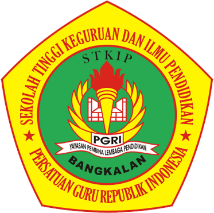 STKIP PGRI BANGKALANPROGRAM STUDI PENDIDIKAN EKONOMISTKIP PGRI BANGKALANPROGRAM STUDI PENDIDIKAN EKONOMISTKIP PGRI BANGKALANPROGRAM STUDI PENDIDIKAN EKONOMISTKIP PGRI BANGKALANPROGRAM STUDI PENDIDIKAN EKONOMISTKIP PGRI BANGKALANPROGRAM STUDI PENDIDIKAN EKONOMISTKIP PGRI BANGKALANPROGRAM STUDI PENDIDIKAN EKONOMIKODERENCANA PEMBELAJARANSEMESTERRENCANA PEMBELAJARANSEMESTERRENCANA PEMBELAJARANSEMESTERRENCANA PEMBELAJARANSEMESTERRENCANA PEMBELAJARANSEMESTERRENCANA PEMBELAJARANSEMESTERRENCANA PEMBELAJARANSEMESTERRENCANA PEMBELAJARANSEMESTERRENCANA PEMBELAJARANSEMESTERMATAKULIAH(MK)MATAKULIAH(MK)MATAKULIAH(MK)KODERumpunMata KuliahBOBOT(sks)SEMESTERTanggalPenyusunanTanggalPenyusunanPengantarIlmuSosialPengantarIlmuSosialPengantarIlmuSosialMWP 2022 033Mata KuliahWajibProdi2 SKSI (Satu)7 September20227 September2022OTORISASI /PENGESAHANOTORISASI /PENGESAHANOTORISASI /PENGESAHANDosenPengembangRPSDosenPengembangRPSKoordinator RMKKetua Program StudiKetua Program StudiKetua Program StudiOTORISASI /PENGESAHANOTORISASI /PENGESAHANOTORISASI /PENGESAHANYusriantoSholeh, M.Pd.YusriantoSholeh, M.Pd.IkalisMariatun, MpdIkalisMariatun, MpdIkalisMariatun, MpdCapaianPembelajaranCPL-PRODIyangdibebankanpadaMKCPL-PRODIyangdibebankanpadaMKCPL-PRODIyangdibebankanpadaMKCPL-PRODIyangdibebankanpadaMKCapaianPembelajaranCPL 1 (S-9)CPL 1 (S-9)Menunjukan sikap bertanggungjawab atas pekerjaan di bidang keahliannya secara mandiriMenunjukan sikap bertanggungjawab atas pekerjaan di bidang keahliannya secara mandiriMenunjukan sikap bertanggungjawab atas pekerjaan di bidang keahliannya secara mandiriMenunjukan sikap bertanggungjawab atas pekerjaan di bidang keahliannya secara mandiriMenunjukan sikap bertanggungjawab atas pekerjaan di bidang keahliannya secara mandiriMenunjukan sikap bertanggungjawab atas pekerjaan di bidang keahliannya secara mandiriCapaianPembelajaranCPL 2  (S-12)CPL 2  (S-12)Mampu beradaptasi, bekerjasama, berkreasi, berkonstribusi, dan berinovasi dalam menerapkan ilmu pengetahuan pada kehidupan bermasyarakat serta memiliki wawasan global dalam perannya sebagai warga dunia.Mampu beradaptasi, bekerjasama, berkreasi, berkonstribusi, dan berinovasi dalam menerapkan ilmu pengetahuan pada kehidupan bermasyarakat serta memiliki wawasan global dalam perannya sebagai warga dunia.Mampu beradaptasi, bekerjasama, berkreasi, berkonstribusi, dan berinovasi dalam menerapkan ilmu pengetahuan pada kehidupan bermasyarakat serta memiliki wawasan global dalam perannya sebagai warga dunia.Mampu beradaptasi, bekerjasama, berkreasi, berkonstribusi, dan berinovasi dalam menerapkan ilmu pengetahuan pada kehidupan bermasyarakat serta memiliki wawasan global dalam perannya sebagai warga dunia.Mampu beradaptasi, bekerjasama, berkreasi, berkonstribusi, dan berinovasi dalam menerapkan ilmu pengetahuan pada kehidupan bermasyarakat serta memiliki wawasan global dalam perannya sebagai warga dunia.Mampu beradaptasi, bekerjasama, berkreasi, berkonstribusi, dan berinovasi dalam menerapkan ilmu pengetahuan pada kehidupan bermasyarakat serta memiliki wawasan global dalam perannya sebagai warga dunia.CapaianPembelajaranCPL 3  (KU-7)CPL 3  (KU-7)Menciptakan lingkungan belajar yang aman, nyaman, menyenangkan, menantang dan mengembangkan peserta didik untuk berkreasi.Menciptakan lingkungan belajar yang aman, nyaman, menyenangkan, menantang dan mengembangkan peserta didik untuk berkreasi.Menciptakan lingkungan belajar yang aman, nyaman, menyenangkan, menantang dan mengembangkan peserta didik untuk berkreasi.Menciptakan lingkungan belajar yang aman, nyaman, menyenangkan, menantang dan mengembangkan peserta didik untuk berkreasi.Menciptakan lingkungan belajar yang aman, nyaman, menyenangkan, menantang dan mengembangkan peserta didik untuk berkreasi.Menciptakan lingkungan belajar yang aman, nyaman, menyenangkan, menantang dan mengembangkan peserta didik untuk berkreasi.CapaianPembelajaranCPL 4  (KK-2)CPL 4  (KK-2)Mampu merencanakan, melaksanakan dan mengevaluasi pembelajaran bidang ekonomi dengan memanfaatkan Ilmu pengetahuan dan teknologiMampu merencanakan, melaksanakan dan mengevaluasi pembelajaran bidang ekonomi dengan memanfaatkan Ilmu pengetahuan dan teknologiMampu merencanakan, melaksanakan dan mengevaluasi pembelajaran bidang ekonomi dengan memanfaatkan Ilmu pengetahuan dan teknologiMampu merencanakan, melaksanakan dan mengevaluasi pembelajaran bidang ekonomi dengan memanfaatkan Ilmu pengetahuan dan teknologiMampu merencanakan, melaksanakan dan mengevaluasi pembelajaran bidang ekonomi dengan memanfaatkan Ilmu pengetahuan dan teknologiMampu merencanakan, melaksanakan dan mengevaluasi pembelajaran bidang ekonomi dengan memanfaatkan Ilmu pengetahuan dan teknologiCapaianPembelajaranCPL 5 (P-6)CPL 5 (P-6)Menguasai pendalaman bidang kajian sesuai dengan lingkungan dan perkembangan jamanMenguasai pendalaman bidang kajian sesuai dengan lingkungan dan perkembangan jamanMenguasai pendalaman bidang kajian sesuai dengan lingkungan dan perkembangan jamanMenguasai pendalaman bidang kajian sesuai dengan lingkungan dan perkembangan jamanMenguasai pendalaman bidang kajian sesuai dengan lingkungan dan perkembangan jamanMenguasai pendalaman bidang kajian sesuai dengan lingkungan dan perkembangan jamanCapaianPembelajaranCPL 6 (P-8)CPL 6 (P-8)Menguasai konsep teoritis keilmuanekonomiMenguasai konsep teoritis keilmuanekonomiMenguasai konsep teoritis keilmuanekonomiMenguasai konsep teoritis keilmuanekonomiMenguasai konsep teoritis keilmuanekonomiMenguasai konsep teoritis keilmuanekonomiCapaianPembelajaranMataKuliah(CPMK)CapaianPembelajaranMataKuliah(CPMK)CapaianPembelajaranMataKuliah(CPMK)CapaianPembelajaranMataKuliah(CPMK)CapaianPembelajaranMataKuliah(CPMK)CapaianPembelajaranMataKuliah(CPMK)CapaianPembelajaranMataKuliah(CPMK)CapaianPembelajaranMataKuliah(CPMK)CPMK – 1CPMK – 1MampumemahamikonsepdasarIlmuSosial(CPL 1 dan CPL 2)MampumemahamikonsepdasarIlmuSosial(CPL 1 dan CPL 2)MampumemahamikonsepdasarIlmuSosial(CPL 1 dan CPL 2)MampumemahamikonsepdasarIlmuSosial(CPL 1 dan CPL 2)MampumemahamikonsepdasarIlmuSosial(CPL 1 dan CPL 2)MampumemahamikonsepdasarIlmuSosial(CPL 1 dan CPL 2)CPMK – 2CPMK – 2MampumemahamikonsepdasarHakikatIlmu (CPL 3 dan CPL 4)MampumemahamikonsepdasarHakikatIlmu (CPL 3 dan CPL 4)MampumemahamikonsepdasarHakikatIlmu (CPL 3 dan CPL 4)MampumemahamikonsepdasarHakikatIlmu (CPL 3 dan CPL 4)MampumemahamikonsepdasarHakikatIlmu (CPL 3 dan CPL 4)MampumemahamikonsepdasarHakikatIlmu (CPL 3 dan CPL 4)CPMK – 3CPMK – 3MampumamahamiCabangIlmuSosial (CPL 5)MampumamahamiCabangIlmuSosial (CPL 5)MampumamahamiCabangIlmuSosial (CPL 5)MampumamahamiCabangIlmuSosial (CPL 5)MampumamahamiCabangIlmuSosial (CPL 5)MampumamahamiCabangIlmuSosial (CPL 5)CPMK – 4CPMK – 4Mampumenyelesaikanpermasalahan yang berkaitandenganIlmuSosial(CPL 6)Mampumenyelesaikanpermasalahan yang berkaitandenganIlmuSosial(CPL 6)Mampumenyelesaikanpermasalahan yang berkaitandenganIlmuSosial(CPL 6)Mampumenyelesaikanpermasalahan yang berkaitandenganIlmuSosial(CPL 6)Mampumenyelesaikanpermasalahan yang berkaitandenganIlmuSosial(CPL 6)Mampumenyelesaikanpermasalahan yang berkaitandenganIlmuSosial(CPL 6)Kemampuan akhir tiap tahapan belajar (Sub-CPMK)Kemampuan akhir tiap tahapan belajar (Sub-CPMK)Kemampuan akhir tiap tahapan belajar (Sub-CPMK)Kemampuan akhir tiap tahapan belajar (Sub-CPMK)Kemampuan akhir tiap tahapan belajar (Sub-CPMK)Kemampuan akhir tiap tahapan belajar (Sub-CPMK)Kemampuan akhir tiap tahapan belajar (Sub-CPMK)Kemampuan akhir tiap tahapan belajar (Sub-CPMK)Sub-CPMK 1Sub-CPMK 1Mampu menjelaskan konsepdasarIlmuSosial (C2, CPMK 1)Mampu menjelaskan konsepdasarIlmuSosial (C2, CPMK 1)Mampu menjelaskan konsepdasarIlmuSosial (C2, CPMK 1)Mampu menjelaskan konsepdasarIlmuSosial (C2, CPMK 1)Mampu menjelaskan konsepdasarIlmuSosial (C2, CPMK 1)Mampu menjelaskan konsepdasarIlmuSosial (C2, CPMK 1)Sub-CPMK 2Sub-CPMK 2MampumemahamiHakikatIlmu (C2, CPMK 1) MampumemahamiHakikatIlmu (C2, CPMK 1) MampumemahamiHakikatIlmu (C2, CPMK 1) MampumemahamiHakikatIlmu (C2, CPMK 1) MampumemahamiHakikatIlmu (C2, CPMK 1) MampumemahamiHakikatIlmu (C2, CPMK 1) Sub-CPMK 3Sub-CPMK 3MampumemahamidanmenerapkanperkembanganteoriIlmuSosial, HakikatIlmudanCabangnya (C3,CPMK 2)CCCPMCPMK 2)MampumemahamidanmenerapkanperkembanganteoriIlmuSosial, HakikatIlmudanCabangnya (C3,CPMK 2)CCCPMCPMK 2)MampumemahamidanmenerapkanperkembanganteoriIlmuSosial, HakikatIlmudanCabangnya (C3,CPMK 2)CCCPMCPMK 2)MampumemahamidanmenerapkanperkembanganteoriIlmuSosial, HakikatIlmudanCabangnya (C3,CPMK 2)CCCPMCPMK 2)MampumemahamidanmenerapkanperkembanganteoriIlmuSosial, HakikatIlmudanCabangnya (C3,CPMK 2)CCCPMCPMK 2)MampumemahamidanmenerapkanperkembanganteoriIlmuSosial, HakikatIlmudanCabangnya (C3,CPMK 2)CCCPMCPMK 2)Sub-CPMK 4Sub-CPMK 4MampumemahamidanmembuatkonsepHakikatIlmu (C6, CPMK 2)MampumemahamidanmembuatkonsepHakikatIlmu (C6, CPMK 2)MampumemahamidanmembuatkonsepHakikatIlmu (C6, CPMK 2)MampumemahamidanmembuatkonsepHakikatIlmu (C6, CPMK 2)MampumemahamidanmembuatkonsepHakikatIlmu (C6, CPMK 2)MampumemahamidanmembuatkonsepHakikatIlmu (C6, CPMK 2)Sub-CPMK 5Sub-CPMK 5MampumenyebutkanCabangIlmuSosial(C3, CPMK 3)MampumenyebutkanCabangIlmuSosial(C3, CPMK 3)MampumenyebutkanCabangIlmuSosial(C3, CPMK 3)MampumenyebutkanCabangIlmuSosial(C3, CPMK 3)MampumenyebutkanCabangIlmuSosial(C3, CPMK 3)MampumenyebutkanCabangIlmuSosial(C3, CPMK 3)Sub-CPMK 6Sub-CPMK 6Mampumemahamiperbedaancabangilmusosialdanperannya(C6, CPMK 3) (C6, CPMK 4)Mampumemahamiperbedaancabangilmusosialdanperannya(C6, CPMK 3) (C6, CPMK 4)Mampumemahamiperbedaancabangilmusosialdanperannya(C6, CPMK 3) (C6, CPMK 4)Mampumemahamiperbedaancabangilmusosialdanperannya(C6, CPMK 3) (C6, CPMK 4)Mampumemahamiperbedaancabangilmusosialdanperannya(C6, CPMK 3) (C6, CPMK 4)Mampumemahamiperbedaancabangilmusosialdanperannya(C6, CPMK 3) (C6, CPMK 4)Sub-CPMK 7Sub-CPMK 7MampumemahamikonsepKurikulumPendidikanSekolah (C2, CPMK 3)MampumemahamikonsepKurikulumPendidikanSekolah (C2, CPMK 3)MampumemahamikonsepKurikulumPendidikanSekolah (C2, CPMK 3)MampumemahamikonsepKurikulumPendidikanSekolah (C2, CPMK 3)MampumemahamikonsepKurikulumPendidikanSekolah (C2, CPMK 3)MampumemahamikonsepKurikulumPendidikanSekolah (C2, CPMK 3)Sub-CPMK 8Sub-CPMK 8MampumemahamidanmengaplikasikanIlmuSosial dipendidikan (C6, CPMK 4)MampumemahamidanmengaplikasikanIlmuSosial dipendidikan (C6, CPMK 4)MampumemahamidanmengaplikasikanIlmuSosial dipendidikan (C6, CPMK 4)MampumemahamidanmengaplikasikanIlmuSosial dipendidikan (C6, CPMK 4)MampumemahamidanmengaplikasikanIlmuSosial dipendidikan (C6, CPMK 4)MampumemahamidanmengaplikasikanIlmuSosial dipendidikan (C6, CPMK 4)Sub-CPMK 9Sub-CPMK 9MampumemahamiperandanfungsidariKurikulumPendidikan (C4, CPMK 4)MampumemahamiperandanfungsidariKurikulumPendidikan (C4, CPMK 4)MampumemahamiperandanfungsidariKurikulumPendidikan (C4, CPMK 4)MampumemahamiperandanfungsidariKurikulumPendidikan (C4, CPMK 4)MampumemahamiperandanfungsidariKurikulumPendidikan (C4, CPMK 4)MampumemahamiperandanfungsidariKurikulumPendidikan (C4, CPMK 4)Sub-CPMK 10Sub-CPMK 10Mampumemberikanlangkahawaldalammemberikanmotivasisekolah (C3, CPMK 4)Mampumemberikanlangkahawaldalammemberikanmotivasisekolah (C3, CPMK 4)Mampumemberikanlangkahawaldalammemberikanmotivasisekolah (C3, CPMK 4)Mampumemberikanlangkahawaldalammemberikanmotivasisekolah (C3, CPMK 4)Mampumemberikanlangkahawaldalammemberikanmotivasisekolah (C3, CPMK 4)Mampumemberikanlangkahawaldalammemberikanmotivasisekolah (C3, CPMK 4)Sub-CPMK 11Sub-CPMK 11Mampumembuatkeputusandanmenyelesaikanmasalah yang berkaitandengankegiatan social siswa (C6, CPMK 4)Mampumembuatkeputusandanmenyelesaikanmasalah yang berkaitandengankegiatan social siswa (C6, CPMK 4)Mampumembuatkeputusandanmenyelesaikanmasalah yang berkaitandengankegiatan social siswa (C6, CPMK 4)Mampumembuatkeputusandanmenyelesaikanmasalah yang berkaitandengankegiatan social siswa (C6, CPMK 4)Mampumembuatkeputusandanmenyelesaikanmasalah yang berkaitandengankegiatan social siswa (C6, CPMK 4)Mampumembuatkeputusandanmenyelesaikanmasalah yang berkaitandengankegiatan social siswa (C6, CPMK 4)Sub-CPMK 12Sub-CPMK 12Mampumemahamisertamenyebutkancontohnyatacaraberkomunikasi, koordinasidanmanajemenkonflik (C3, CPMK 4)Mampumemahamisertamenyebutkancontohnyatacaraberkomunikasi, koordinasidanmanajemenkonflik (C3, CPMK 4)Mampumemahamisertamenyebutkancontohnyatacaraberkomunikasi, koordinasidanmanajemenkonflik (C3, CPMK 4)Mampumemahamisertamenyebutkancontohnyatacaraberkomunikasi, koordinasidanmanajemenkonflik (C3, CPMK 4)Mampumemahamisertamenyebutkancontohnyatacaraberkomunikasi, koordinasidanmanajemenkonflik (C3, CPMK 4)Mampumemahamisertamenyebutkancontohnyatacaraberkomunikasi, koordinasidanmanajemenkonflik (C3, CPMK 4)Sub-CPMK 13Sub-CPMK 13Mampumemahamicaramelakukansupervisipendidikan (C4, CPMK 4)Mampumemahamicaramelakukansupervisipendidikan (C4, CPMK 4)Mampumemahamicaramelakukansupervisipendidikan (C4, CPMK 4)Mampumemahamicaramelakukansupervisipendidikan (C4, CPMK 4)Mampumemahamicaramelakukansupervisipendidikan (C4, CPMK 4)Mampumemahamicaramelakukansupervisipendidikan (C4, CPMK 4)Sub-CPMK 14Sub-CPMK 14Mampumelakukantindaklanjutdarihasilsupervisi (C6, CPMK 4)Mampumelakukantindaklanjutdarihasilsupervisi (C6, CPMK 4)Mampumelakukantindaklanjutdarihasilsupervisi (C6, CPMK 4)Mampumelakukantindaklanjutdarihasilsupervisi (C6, CPMK 4)Mampumelakukantindaklanjutdarihasilsupervisi (C6, CPMK 4)Mampumelakukantindaklanjutdarihasilsupervisi (C6, CPMK 4)Deskrisi Singkat MKMata  kuliah  iniadalahmatakuliahwajibprodi yang memberikanbekalkepadamahasiswatentangpengantarilmusosialsehinggaketikamahasiswa lulus sudahsiapdenganduniamasyarakatmaupunsekolahsebagaiduniakerjamereka.Mata  kuliah  iniadalahmatakuliahwajibprodi yang memberikanbekalkepadamahasiswatentangpengantarilmusosialsehinggaketikamahasiswa lulus sudahsiapdenganduniamasyarakatmaupunsekolahsebagaiduniakerjamereka.Mata  kuliah  iniadalahmatakuliahwajibprodi yang memberikanbekalkepadamahasiswatentangpengantarilmusosialsehinggaketikamahasiswa lulus sudahsiapdenganduniamasyarakatmaupunsekolahsebagaiduniakerjamereka.Mata  kuliah  iniadalahmatakuliahwajibprodi yang memberikanbekalkepadamahasiswatentangpengantarilmusosialsehinggaketikamahasiswa lulus sudahsiapdenganduniamasyarakatmaupunsekolahsebagaiduniakerjamereka.Mata  kuliah  iniadalahmatakuliahwajibprodi yang memberikanbekalkepadamahasiswatentangpengantarilmusosialsehinggaketikamahasiswa lulus sudahsiapdenganduniamasyarakatmaupunsekolahsebagaiduniakerjamereka.Mata  kuliah  iniadalahmatakuliahwajibprodi yang memberikanbekalkepadamahasiswatentangpengantarilmusosialsehinggaketikamahasiswa lulus sudahsiapdenganduniamasyarakatmaupunsekolahsebagaiduniakerjamereka.Mata  kuliah  iniadalahmatakuliahwajibprodi yang memberikanbekalkepadamahasiswatentangpengantarilmusosialsehinggaketikamahasiswa lulus sudahsiapdenganduniamasyarakatmaupunsekolahsebagaiduniakerjamereka.Mata  kuliah  iniadalahmatakuliahwajibprodi yang memberikanbekalkepadamahasiswatentangpengantarilmusosialsehinggaketikamahasiswa lulus sudahsiapdenganduniamasyarakatmaupunsekolahsebagaiduniakerjamereka.Bahan Kajian:Materi pembelajaranKonsep dasar IlmuSosialHakikatIlmuIlmuSosial, HakikatIlmudanCabangIlmuSosialKonsepHakikatIlmuCabangIlmuSosialPeranCabangIlmuSosialKurikulumPendidikanPeranKurikulumPendidikanIlmuSosial di PendidikanMotivasisekolahPembuatankeputusandalammenyelesaikanmasalahKomunikasi, koordinasidanmanajemenkonflikSupervisiPendidikanAnalisissupervisipendidikanKonsep dasar IlmuSosialHakikatIlmuIlmuSosial, HakikatIlmudanCabangIlmuSosialKonsepHakikatIlmuCabangIlmuSosialPeranCabangIlmuSosialKurikulumPendidikanPeranKurikulumPendidikanIlmuSosial di PendidikanMotivasisekolahPembuatankeputusandalammenyelesaikanmasalahKomunikasi, koordinasidanmanajemenkonflikSupervisiPendidikanAnalisissupervisipendidikanKonsep dasar IlmuSosialHakikatIlmuIlmuSosial, HakikatIlmudanCabangIlmuSosialKonsepHakikatIlmuCabangIlmuSosialPeranCabangIlmuSosialKurikulumPendidikanPeranKurikulumPendidikanIlmuSosial di PendidikanMotivasisekolahPembuatankeputusandalammenyelesaikanmasalahKomunikasi, koordinasidanmanajemenkonflikSupervisiPendidikanAnalisissupervisipendidikanKonsep dasar IlmuSosialHakikatIlmuIlmuSosial, HakikatIlmudanCabangIlmuSosialKonsepHakikatIlmuCabangIlmuSosialPeranCabangIlmuSosialKurikulumPendidikanPeranKurikulumPendidikanIlmuSosial di PendidikanMotivasisekolahPembuatankeputusandalammenyelesaikanmasalahKomunikasi, koordinasidanmanajemenkonflikSupervisiPendidikanAnalisissupervisipendidikanKonsep dasar IlmuSosialHakikatIlmuIlmuSosial, HakikatIlmudanCabangIlmuSosialKonsepHakikatIlmuCabangIlmuSosialPeranCabangIlmuSosialKurikulumPendidikanPeranKurikulumPendidikanIlmuSosial di PendidikanMotivasisekolahPembuatankeputusandalammenyelesaikanmasalahKomunikasi, koordinasidanmanajemenkonflikSupervisiPendidikanAnalisissupervisipendidikanKonsep dasar IlmuSosialHakikatIlmuIlmuSosial, HakikatIlmudanCabangIlmuSosialKonsepHakikatIlmuCabangIlmuSosialPeranCabangIlmuSosialKurikulumPendidikanPeranKurikulumPendidikanIlmuSosial di PendidikanMotivasisekolahPembuatankeputusandalammenyelesaikanmasalahKomunikasi, koordinasidanmanajemenkonflikSupervisiPendidikanAnalisissupervisipendidikanKonsep dasar IlmuSosialHakikatIlmuIlmuSosial, HakikatIlmudanCabangIlmuSosialKonsepHakikatIlmuCabangIlmuSosialPeranCabangIlmuSosialKurikulumPendidikanPeranKurikulumPendidikanIlmuSosial di PendidikanMotivasisekolahPembuatankeputusandalammenyelesaikanmasalahKomunikasi, koordinasidanmanajemenkonflikSupervisiPendidikanAnalisissupervisipendidikanKonsep dasar IlmuSosialHakikatIlmuIlmuSosial, HakikatIlmudanCabangIlmuSosialKonsepHakikatIlmuCabangIlmuSosialPeranCabangIlmuSosialKurikulumPendidikanPeranKurikulumPendidikanIlmuSosial di PendidikanMotivasisekolahPembuatankeputusandalammenyelesaikanmasalahKomunikasi, koordinasidanmanajemenkonflikSupervisiPendidikanAnalisissupervisipendidikanPustakaUtamaUtamaPustakaDadangSupardan (2009). Pengantarilmusosial: SebuahkajianPendekatanstruktural.Jakarta: BumiAksara.DadangSupardan (2009). Pengantarilmusosial: SebuahkajianPendekatanstruktural.Jakarta: BumiAksara.DadangSupardan (2009). Pengantarilmusosial: SebuahkajianPendekatanstruktural.Jakarta: BumiAksara.DadangSupardan (2009). Pengantarilmusosial: SebuahkajianPendekatanstruktural.Jakarta: BumiAksara.DadangSupardan (2009). Pengantarilmusosial: SebuahkajianPendekatanstruktural.Jakarta: BumiAksara.DadangSupardan (2009). Pengantarilmusosial: SebuahkajianPendekatanstruktural.Jakarta: BumiAksara.DadangSupardan (2009). Pengantarilmusosial: SebuahkajianPendekatanstruktural.Jakarta: BumiAksara.DadangSupardan (2009). Pengantarilmusosial: SebuahkajianPendekatanstruktural.Jakarta: BumiAksara.PustakaPendukungPendukungPustaka1. Mukminan, dkk. (2002). Dasar-dasar IPS. Yogyakarta: FakultasIlmuSosial-UNY. 2.S. Hamid Hasan (1996). PendidikanIlmuSosial. Jakarta: ProyekPendidikanTenagaAkademik: DijenDikti, Depdikbud. 3.UdinSaripudin, W (1989). Konsepdanmasalahpengajaranilmusosial di sekolahsekolahmenengah. Jakarta: P2LPTK, DitjenDikti, Depdikbud.4.MamanAbdurahman (1987). IlmuSosialDasar: Basic Social Sciences.Bandung: Calvary. 5.MunandarSoelaiman (1989). IlmuSosialDasar: TeoridanKonsepIlmuSosial. Bandung: Eresco. 6.dll. Searching: Artikel-2 dari media cetakmaupunelektronik1. Mukminan, dkk. (2002). Dasar-dasar IPS. Yogyakarta: FakultasIlmuSosial-UNY. 2.S. Hamid Hasan (1996). PendidikanIlmuSosial. Jakarta: ProyekPendidikanTenagaAkademik: DijenDikti, Depdikbud. 3.UdinSaripudin, W (1989). Konsepdanmasalahpengajaranilmusosial di sekolahsekolahmenengah. Jakarta: P2LPTK, DitjenDikti, Depdikbud.4.MamanAbdurahman (1987). IlmuSosialDasar: Basic Social Sciences.Bandung: Calvary. 5.MunandarSoelaiman (1989). IlmuSosialDasar: TeoridanKonsepIlmuSosial. Bandung: Eresco. 6.dll. Searching: Artikel-2 dari media cetakmaupunelektronik1. Mukminan, dkk. (2002). Dasar-dasar IPS. Yogyakarta: FakultasIlmuSosial-UNY. 2.S. Hamid Hasan (1996). PendidikanIlmuSosial. Jakarta: ProyekPendidikanTenagaAkademik: DijenDikti, Depdikbud. 3.UdinSaripudin, W (1989). Konsepdanmasalahpengajaranilmusosial di sekolahsekolahmenengah. Jakarta: P2LPTK, DitjenDikti, Depdikbud.4.MamanAbdurahman (1987). IlmuSosialDasar: Basic Social Sciences.Bandung: Calvary. 5.MunandarSoelaiman (1989). IlmuSosialDasar: TeoridanKonsepIlmuSosial. Bandung: Eresco. 6.dll. Searching: Artikel-2 dari media cetakmaupunelektronik1. Mukminan, dkk. (2002). Dasar-dasar IPS. Yogyakarta: FakultasIlmuSosial-UNY. 2.S. Hamid Hasan (1996). PendidikanIlmuSosial. Jakarta: ProyekPendidikanTenagaAkademik: DijenDikti, Depdikbud. 3.UdinSaripudin, W (1989). Konsepdanmasalahpengajaranilmusosial di sekolahsekolahmenengah. Jakarta: P2LPTK, DitjenDikti, Depdikbud.4.MamanAbdurahman (1987). IlmuSosialDasar: Basic Social Sciences.Bandung: Calvary. 5.MunandarSoelaiman (1989). IlmuSosialDasar: TeoridanKonsepIlmuSosial. Bandung: Eresco. 6.dll. Searching: Artikel-2 dari media cetakmaupunelektronik1. Mukminan, dkk. (2002). Dasar-dasar IPS. Yogyakarta: FakultasIlmuSosial-UNY. 2.S. Hamid Hasan (1996). PendidikanIlmuSosial. Jakarta: ProyekPendidikanTenagaAkademik: DijenDikti, Depdikbud. 3.UdinSaripudin, W (1989). Konsepdanmasalahpengajaranilmusosial di sekolahsekolahmenengah. Jakarta: P2LPTK, DitjenDikti, Depdikbud.4.MamanAbdurahman (1987). IlmuSosialDasar: Basic Social Sciences.Bandung: Calvary. 5.MunandarSoelaiman (1989). IlmuSosialDasar: TeoridanKonsepIlmuSosial. Bandung: Eresco. 6.dll. Searching: Artikel-2 dari media cetakmaupunelektronik1. Mukminan, dkk. (2002). Dasar-dasar IPS. Yogyakarta: FakultasIlmuSosial-UNY. 2.S. Hamid Hasan (1996). PendidikanIlmuSosial. Jakarta: ProyekPendidikanTenagaAkademik: DijenDikti, Depdikbud. 3.UdinSaripudin, W (1989). Konsepdanmasalahpengajaranilmusosial di sekolahsekolahmenengah. Jakarta: P2LPTK, DitjenDikti, Depdikbud.4.MamanAbdurahman (1987). IlmuSosialDasar: Basic Social Sciences.Bandung: Calvary. 5.MunandarSoelaiman (1989). IlmuSosialDasar: TeoridanKonsepIlmuSosial. Bandung: Eresco. 6.dll. Searching: Artikel-2 dari media cetakmaupunelektronik1. Mukminan, dkk. (2002). Dasar-dasar IPS. Yogyakarta: FakultasIlmuSosial-UNY. 2.S. Hamid Hasan (1996). PendidikanIlmuSosial. Jakarta: ProyekPendidikanTenagaAkademik: DijenDikti, Depdikbud. 3.UdinSaripudin, W (1989). Konsepdanmasalahpengajaranilmusosial di sekolahsekolahmenengah. Jakarta: P2LPTK, DitjenDikti, Depdikbud.4.MamanAbdurahman (1987). IlmuSosialDasar: Basic Social Sciences.Bandung: Calvary. 5.MunandarSoelaiman (1989). IlmuSosialDasar: TeoridanKonsepIlmuSosial. Bandung: Eresco. 6.dll. Searching: Artikel-2 dari media cetakmaupunelektronik1. Mukminan, dkk. (2002). Dasar-dasar IPS. Yogyakarta: FakultasIlmuSosial-UNY. 2.S. Hamid Hasan (1996). PendidikanIlmuSosial. Jakarta: ProyekPendidikanTenagaAkademik: DijenDikti, Depdikbud. 3.UdinSaripudin, W (1989). Konsepdanmasalahpengajaranilmusosial di sekolahsekolahmenengah. Jakarta: P2LPTK, DitjenDikti, Depdikbud.4.MamanAbdurahman (1987). IlmuSosialDasar: Basic Social Sciences.Bandung: Calvary. 5.MunandarSoelaiman (1989). IlmuSosialDasar: TeoridanKonsepIlmuSosial. Bandung: Eresco. 6.dll. Searching: Artikel-2 dari media cetakmaupunelektronikDosen PengampuhYusriantoSholeh, M.Pd.YusriantoSholeh, M.Pd.YusriantoSholeh, M.Pd.YusriantoSholeh, M.Pd.YusriantoSholeh, M.Pd.YusriantoSholeh, M.Pd.YusriantoSholeh, M.Pd.YusriantoSholeh, M.Pd.Matakuliah SyaratPengantarIlmuSosialPengantarIlmuSosialPengantarIlmuSosialPengantarIlmuSosialPengantarIlmuSosialPengantarIlmuSosialPengantarIlmuSosialPengantarIlmuSosialMg Ke-Sub-CPMK(sbg kemampuan akhir diharapkan)PenilaianPenilaianBentuk Pembelajran;Metode Pembelajaran;Penugasan Mahasisswa;[EstimasiWaktu]Bentuk Pembelajran;Metode Pembelajaran;Penugasan Mahasisswa;[EstimasiWaktu]Materi Pembelajaran[Pustaka]Bobot Penilaian (%)Mg Ke-Sub-CPMK(sbg kemampuan akhir diharapkan)IndikatorKriteria & BentukBentuk Pembelajran;Metode Pembelajaran;Penugasan Mahasisswa;[EstimasiWaktu]Bentuk Pembelajran;Metode Pembelajaran;Penugasan Mahasisswa;[EstimasiWaktu]Materi Pembelajaran[Pustaka]Bobot Penilaian (%)(1)(2)(3)(4)TatapMuka (5)Daring(6)(7)(8)1Mampu menjelaskan konsepHakikatIlmu (C2, CPMK 1)menjelaskan pengertianHakikatIlmuMenyebutkanhal-hal yang diperlukandalam proses HakikatIlmuKriteria:Bentuk : -Meringkas hasil pembahasan pada topik yang dibicarakanKuliahDiskusi(PB: 1x(2x50”))Tugas-1: Menyusun ringkasan dalam bentuk resume sederhana tentang pengertian HakikatIlmu(PT+KM: (1+1)x(2x60”))KonsepDasarHakikatIlmuHal: 1-352Mampumemahamiperansekolahsebagaisistemsosial (C2, CPMK 1) MenjelaskanperansekolahsebagaisistemsosialMenyebutkancontohperansekolahsebagaisistemsosialKriteria:Pedoman penskoranBentuk : non tesMeringkas hasil pembahasan pada topik yang dibicarakanKuisKuliahDiskusi dalam kelompok(PB: 1x(2x50”))Tugas-2: Mengerjakan kuis yang telah disiapkan tentang materi yang dibahasdanmenyusunmakalahuntukpertemuanselanjutnya.(PT+KM: (1+1)x(2x60”))PeransekolahsebagaisistemsosialHal: 5-1053MampumemahamidanmenerapkanperkembanganteoriIlmuSosial, HakikatIlmudanCabangIlmuSosial (C3,CPMK 2)menjelaskandanmenerapkanperkembanganIlmuSosialmenjelaskandanmenerapkan model HakikatIlmuKriteria:Pedoman penskoranBentuk : non tesMeringkas hasil pembahasan pada topik yang dibicarakanKuliahDiskusi dalam kelompok(PB: 1x(2x50”))Tugas-3: Menyusun makalah dan mempresentasikan tentang perkembanganteoriIlmuSosial(PT+KM: (1+1)x(2x60”))PerkembanganteoriIlmuSosialdanHakikatIlmuHal: 11-2054MampumemahamiKonsepHakikatIlmu (C6, CPMK 2)membuatperencanaanHakikatIlmupendidikansecarasistematisKriteria:Pedoman penskoranBentuk : non tesMeringkas hasil pembahasan pada topik yang dibicarakanKuliahDiskusi dalam kelompok(PB: 1x(2x50”))Tugas-4: Menyusun makalah dan mempresetasikan topik perencanaanHakikatIlmudalampendidikan(PT+KM: (1+1)x(2x60”))PerencanaanPendidikan55MampumelakukanpengorganisasianCabangIlmuSosial di sekolah (C3, CPMK 3)MenjelaskanfungsiorganisasisekolahMembuatskematentangorganisasisekolahdengancabangilmusosialKriteria:Pedoman penskoranBentuk : non tesMeringkas hasil pembahasan pada topik yang dibicarakanKuliahDiskusi dalam kelompok(PB: 1x(2x50”))Tugas-5: Menyusun makalah dan mempresetasikan topik pengorganisasiansekolahdenganilmusocial(PT+KM: (1+1)x(2x60”))Pengorganisasiancabangilmu social di Sekolah56MampumemahamiCabangIlmuSosialdanperannya di sekolah (C6, CPMK 3)MenjelaskanCabangIlmuMenerapkanperanannya disekolahKriteria:Pedoman penskoranBentuk : non tesMeringkas hasil pembahasan pada topik yang dibicarakanKuliahDiskusi dalam kelompok(PB: 1x(2x50”))Tugas-1: Menyusun makalah dan mempresetasikan topik budayaorganisasisekolah(PT+KM: (1+1)x(2x60”))Budayaorganisasisekolah57MampumemahamikonsepKurikulumPendidikansekolah (C2, CPMK 3)MenjelaskankonsepkurikulumPendidikanSekolahKriteria:Pedoman penskoranBentuk : non tesMeringkas hasil pembahasan pada topik yang dibicarakanKuliahDiskusi dalam kelompok(PB: 1x(2x50”))Tugas-1: Menyusun makalah dan mempresetasikan topik KurikulumPendidikan(PT+KM: (1+1)x(2x60”))KonsepIklimOrganisasiSekolah10Ujian Tengah Semester (UTS)Ujian Tengah Semester (UTS)Ujian Tengah Semester (UTS)Ujian Tengah Semester (UTS)Ujian Tengah Semester (UTS)Ujian Tengah Semester (UTS)Ujian Tengah Semester (UTS)Ujian Tengah Semester (UTS)9Mampumemahamifungsikurikulumpendidikan (C6, CPMK 4)MenjelaskankonsepKurikulumPendidikanMengaplikasikankonsepkurikulumpendidikanKriteria:Pedoman penskoranBentuk : non tesMeringkas hasil pembahasan pada topik yang dibicarakanKuliahDiskusi dalam kelompok(PB: 1x(2x50”))Tugas-9: Menyusun makalah dan mempresetasikan topik konsepkurikulumpendidikan(PT+KM: (1+1)x(2x60”))Kurikulumpendidikan(3) Hal: 30-351010Mampumemahamimotivasisekolah (C4, CPMK 4)MenjelaskanmotivasisekolahMenjelaskanfungsimotivasisekolahKriteria:Pedoman penskoranBentuk : non tesMeringkas hasil pembahasan pada topik yang dibicarakanKuliahDiskusi dalam kelompok(PB: 1x(2x50”))Tugas-10: Menyusun makalah dan mempresentasikan tentangperandanmotivasisekolah(PT+KM: (1+1)x(2x60”))PerandanFungsiKepalaSekolah(2) Hal: 20-27511Mampumemberikanlangkahawaldalammemberikanmotivasisekolah (C3, CPMK 4)MenjelaskanpengertianmotivasisekolahMembuatrencanalangkah-langkahdalammemberikanmotivasisekolahKriteria:Pedoman penskoranBentuk : non tesMeringkas hasil pembahasan pada topik yang dibicarakanKuliahDiskusi dalam kelompok(PB: 1x(2x50”))Tugas-11: Menyusun makalah dan mempresentasikan tentang pengertiandanLangkah-langkahpemberianmotivasisekolah(PT+KM: (1+1)x(2x60”))MotivasiSekolah(2) Hal: 47-50512Mampumembuatkeputusandanmenyelesaikanmasalah yang berkaitandengankomunikasidanmanajemenkonfliksosial(C6, CPMK 4)Membuatkeputusandanmenyelesaikanmasalah yang berkaitandenganmanajemenkonfliksosialKriteria:Pedoman penskoranBentuk : non tesMeringkas hasil pembahasan pada topik yang dibicarakanKuliahDiskusi dalam kelompok(PB: 1x(2x50”))Tugas-12: Menyusun makalah dan mempresetasikan topikpembuatankeputusandalammenyelesaikanmasalah(PT+KM: (1+1)x(2x60”))Pembuatankeputusandalammenyelesaikanmasalahdalamlingkupsosial1013Mampumemahamisertamenyebutkancontohnyatacaraberkomunikasi, koordinasidanmanajemenkonflik (C3, CPMK 4)Menjelaskantentangcaraberkomunikasi, koordinasidanmanajemenkonflikMenyebutkancontohnyatacaraberkomunikasi, koordinasidanmanajemenkonflikKriteria:Pedoman penskoranBentuk : non tesMeringkas hasil pembahasan pada topik yang dibicarakanKuliahDiskusi dalam kelompok(PB: 1x(2x50”))Tugas-13: Menyusun makalah dan mempresetasikan topik caraberkomunikasi, koordinasidanmanajemenkonflik(PT+KM: (1+1)x(2x60”))Komunikasi, koordinasidanmanajemenkonflik1014Mampumemahamicaramelakukansupervisipendidikan (C4, CPMK 4)MenjelaskantentangdefinisisupervispendidikanMenyebutkancaramelakukansupervisipendidikanKriteria:Pedoman penskoranBentuk : non tesMeringkas hasil pembahasan pada topik yang dibicarakanKuliahDiskusi dalam kelompok(PB: 1x(2x50”))Tugas-14: Menyusun makalah dan mempresetasikan topik supervisipendidikan(PT+KM: (1+1)x(2x60”))SupervisiPendidikan1015Mampumelakukantindaklanjutdarihasilsupervisi (C6, CPMK 4)MenganalisishasilsupervisiMelakukantindaklanjutdarihasilsupervisiKriteria:Pedoman penskoranBentuk : non tesMeringkas hasil pembahasan pada topik yang dibicarakanKuliahDiskusi dalam kelompok(PB: 1x(2x50”))Tugas-15: Menyusun makalah dan mempresetasikan topik analysis supervisipendidikan(PT+KM: (1+1)x(2x60”))AnalisisSupervisiPendidikan1016UAS / Evaluasi Akhir Semester: melakukan validasi penilaian akhir dan menentukan kelulusan mahasiswaUAS / Evaluasi Akhir Semester: melakukan validasi penilaian akhir dan menentukan kelulusan mahasiswaUAS / Evaluasi Akhir Semester: melakukan validasi penilaian akhir dan menentukan kelulusan mahasiswaUAS / Evaluasi Akhir Semester: melakukan validasi penilaian akhir dan menentukan kelulusan mahasiswaUAS / Evaluasi Akhir Semester: melakukan validasi penilaian akhir dan menentukan kelulusan mahasiswaUAS / Evaluasi Akhir Semester: melakukan validasi penilaian akhir dan menentukan kelulusan mahasiswaUAS / Evaluasi Akhir Semester: melakukan validasi penilaian akhir dan menentukan kelulusan mahasiswa